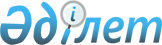 О внесении изменений в постановление Правительства Республики Казахстан от 28 декабря 2015 года № 1095 "Об утверждении перечня видов деятельности, осуществляемых юридическими лицами, более пятидесяти процентов акций (долей участия в уставном капитале) которых принадлежат государству, и аффилиированными с ними лицами"Постановление Правительства Республики Казахстан от 19 декабря 2019 года № 944.
      Правительство Республики Казахстан ПОСТАНОВЛЯЕТ:
      1. Внести в постановление Правительства Республики Казахстан от 28 декабря 2015 года № 1095 "Об утверждении перечня видов деятельности, осуществляемых юридическими лицами, более пятидесяти процентов акций (долей участия в уставном капитале) которых принадлежат государству, и аффилиированными с ними лицами" (САПП Республики Казахстан, 2015 г., № 72-73-74, ст. 551) следующие изменения:
      в перечне видов деятельности, осуществляемых юридическими лицами, более пятидесяти процентов акций (долей участия в уставном капитале) которых принадлежат государству, и аффилиированными с ними лицами, утвержденном указанным постановлением:
      в видах деятельности, осуществляемых юридическими лицами, находящимися в республиканской собственности, более пятидесяти процентов акций (долей участия в уставном капитале) которых принадлежат государству, и аффилиированными с ними лицами, строки, порядковые номера 1, 5, 7, 9, 22, 25, 29, 31, 33, 35, 39, 44, 49 и 52, исключить;
      в видах деятельности, осуществляемых дочерними, зависимыми юридическими лицами национальных управляющих холдингов, национальных холдингов и иных юридических лиц, более пятидесяти процентов акций  (долей участия в уставном капитале) которых принадлежат государству, и аффилиированными с ними лицами, строки, порядковые номера 1, 2, 3, 4, 12, 15, 17, 20, 21, 24, 28, 30, 34, 35, 36, 40, 51, 56, 57, 58, 59, 60, 61, 62, 63, 64, 66, 68, 73, 74, 75, 76, 77, 78, 81, 82, 83, 87, 89, 90, 91, 93, 94, 95, 96, 97, 98, 99, 100, 101, 102, 103, 104, 105, 106, 107, 108, 109, 111, 112, 125, 135, 136, 137, 145, 151, 153, 155, 156, 157, 158, 159, 160, 165, 166, 167, 171, 209, 215, 228, 229, 230, 231, 240, 245, 252, 255, 261, 263, 264, 266, 268 и 269, исключить.
      2. Настоящее постановление вводится в действие со дня его первого официального опубликования.
					© 2012. РГП на ПХВ «Институт законодательства и правовой информации Республики Казахстан» Министерства юстиции Республики Казахстан
				
      Премьер-Министр
Республики Казахстан 

А. Мамин
